О переносе сроков выплаты заработной платыВ связи с окончанием текущего финансового года, руководствуясь Поручением Главы Республики Крым от 07.12.203 №1/01-32/6066:Срок выплаты заработной платы за вторую половину декабря 2023 года работникам администрации Жемчужинского сельского поселения Нижнегорского района Республики Крым перенести на 25 декабря 2023 года.Распоряжение вступает в силу с момента подписания.Контроль над исполнением настоящего распоряжения оставляю за собой.Председатель Жемчужинского сельского совета - глава администрации Жемчужинского сельского поселения 					С.И.Чупиков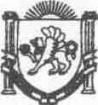 АДМИНИСТРАЦИЯ ЖЕМЧУЖИНСКОГО СЕЛЬСКОГО ПОСЕЛЕНИЯНИЖНЕГОРСКОГО РАЙОНА РЕСПУБЛИКИ КРЫМРАСПОРЯЖЕНИЕ № 136-Р11 декабря 2023 года							с.Жемчужина 